PENGARUH SUMBER DAYA INTI, SUMBER DAYA KRITIKAL, MARKET BASED TERHADAP NILAI PELANGGAN DAN  KEPUASAN PELANGGAN SERTA IMPLIKASINYA PADA  LOYALITAS PELANGGAN PADA UMKM PRODUK GULA AREN.THE INFLUENCE OF CORE RESOURCES, CRITICAL RESOURCES, MARKET BASED ON CUSTOMER VALUES AND CUSTOMER SATISFACTION AND THEIR IMPLICATIONS ON CUSTOMER LOYALTY IN SMES OF PALM SUGAR PRODUCTS.JURNAL DISERTASIUntuk Memenuhi Salah Satu Syarat Sidang Disertasi Guna Memperoleh Gelar Doktor Pada Program Ilmu Manajemen Konsentrasi Manajemen PemasaranOlehNurjayaNPM :139010049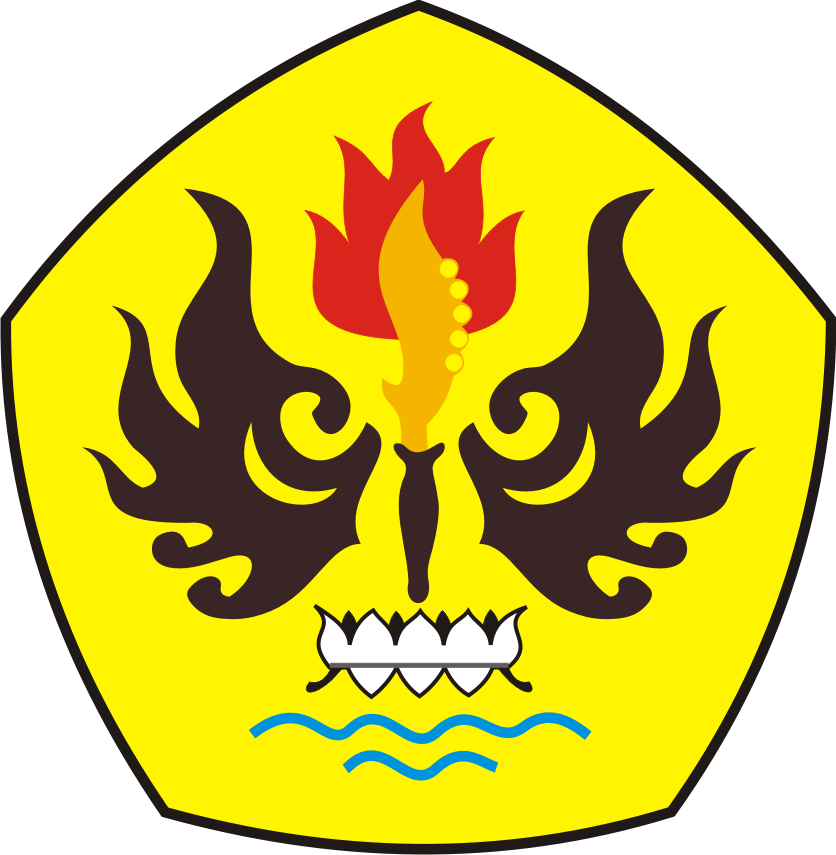 PROGRAM DOKTOR ILMU EKONOMIPROGRAM PASCASARJANA UNIVERSITAS PASUNDANBANDUNG2019ABSTRACTThe Influence of Core Resources, Critical Resources, Market Based on Customer Values ​​and Customer Satisfaction and Its Implications on Customer Loyalty in UMKM Palm Sugar Products with supervisor Prof. Dr. H. Sucherly, SE., MS as Chair of the Promoter Team and Dr. H. Juanim, SE., M.Sc. as Co Promoter    Increasing demand for palm sugar from domestic can be seen in the consumption of brown sugar (including palm sugar in it) in Indonesia which has increased every year. This increase is in line with the increase in population and national income. During the period of 2011-2015 the population growth rate was 1.49 percent per year on average and an increase in national income on average per year reached 5.2 percent. The development of perceptions in the community regarding the quality of palm sugar products (domestic production) is lower than imported products (refined sugar or sugar packaged products abroad) resulting in not significantly increasing consumption of palm sugar in Indonesia.This study aims to find alternative solutions through extracting and assessing data and information about structural influences between Market-Based Resources, Customer Values, Customer Satisfaction and Customer Loyalty of Palm Sugar Products. The research method used is descriptive and causal method where the data analysis uses Structural Equation Modeling. The primary data was collected through a survey of SME (Small and Medium Enterprises) palm sugar products in West Bandung, Cianjur, Sukabumi, Garut, and Banten as many as 300 people.
The results of the study show that to increase customer loyalty of palm sugar, businesses must be able to develop market-based resources, followed by customer value and superior customer satisfaction. Thus finally it will be able to increase theCustomer Share and Customer Loyalty of palm sugar.Keywords: Market-Based Resources, Customer Value, Customer Satisfaction, Customer Loyalty, Palm SugarABSTRAKPengaruh Sumber Daya Inti, Sumber Daya Kritikal, Market Based Terhadap Nilai Pelanggan Dan  Kepuasan Pelanggan Serta Implikasinya pada  Loyalitas Pelanggan Pada UMKM Produk Gula Aren dengan pembimbing Prof. Dr. H. Sucherly, SE., MS selaku Ketua Tim Promotor dan Dr. H. Juanim, SE., M.Si. selaku Ko Promotor Peningkatan permintaan gula aren dari dalam negeri dapat terlihat pada konsumsi gula merah (termasuk gula aren di dalamnya) di Indonesia yang mengalami kenaikan setiap tahun. Peningkatan tersebut seiring dengan peningkatan jumlah penduduk dan pendapatan nasional. Selama kurun waktu 2011-2015 laju pertumbuhan penduduk sebesar rata-rata per tahun sebesar 1,49 persen dan peningkatan pendapatan nasional rata-rata per tahun mencapai 5,2 persen.  Berkembangnya persepsi di masyarakat mengenai kualitas produk gula aren (produksi dalam negeri) lebih rendah dari pada produk import (gula rafinasi atau gula kemasan produk luar negeri) mengakibatkan tidak meningkatnya secara signifikan konsumsi gula aren di Indonesia. Penelitian ini bertujuan menemukan alternatif model solusi melalui penggalian dan pengkajian data dan informasi tentang pengaruh struktural antara variabel Sumber Daya yang Berbasis Pasar, Nilai Pelanggan, Kepuasan Pelanggan Serta Loyalitas Pelanggan Produk Gula aren. Metode penelitian yang dipakai adalah metode deskriptif dan kausal dimana analisa datanya menggunakan Structural Equation Modeling. Data primer dikumpulkan melalui survei pelaku UKM (Usaha Kecil Menengah) produk gula aren di wilayah Bandung Barat, Cianjur, Sukabumi, Garut, dan Banten sebanyak 300 orang.  Hasil penelitian menunjukkan bahwa untuk meningkatkan Loyalitas Pelanggan gula aren maka pelaku usaha harus dapat pengembangan pada sumber daya yang berbasis pasar, diikuti dengan nilai pelanggan dan kepuasan pelanggan yang superior. Dengan demikian akhirnya akan mampu meningkatkan Pangsa Pelanggan dan Loyalitas Pelanggan gula aren. Kata Kunci: Sumber Daya yang Berbasis Pasar, Nilai Pelanggan, Kepuasan Pelanggan, Loyalitas Pelanggan, Gula ArenDAFTAR PUSTAKAAaker, David A., V.Kumar., Robert P.Leone., dan George.S.Day. 2014. Marketing Research, 10th ed, New York: John Wiley & Sons, Inc.Aaker, David. 2014. Building Strong Brands. (A. Baderi, Trans.) Jakarta: Bumi.Aditya Wardhana. 2013. Pengaruh Implementasi Strategi Pasar Dan StrategiBauran PemasaranSerta Manajemen Kerelasian PelangganTerhadap Nilai Pelanggan Dan ImplikasinyaPada KinerjaPemasaran Deler Mobil Resmi SUV Premiun Di Provinsi Jawa Barat – Banten. JurnalTrikonomika, Volume 12, No. 2, Desember 2013,Alwitt Dan Pitts. 1996.Predicting Purchese Intentions For An Environmentally Sensitive Product Tor Wallian Andreassean dan Bodil Lindetad. JournalAmit and Schoemaker. 1993. Strategic assets and organizational rent, Strategic. Management Journal, Vol. 14 pp.33-46.Arikunto, Suharsimi. 2012. Prosedur Penelitian Suatu Pendekatan Praktek. Jakarta: Rineka Cipta.Badan Pusat Statistik. Provinsi Jawa Barat Dalam Angka 2017. Badan Pusat Statistik. Bank Indonesia. 2011. POLA PEMBIAYAAN USAHA KECIL SYARIAH (PPUK) GULA AREN (Gula Semut Dan Gula Cetak). Bank Indoanesia : JakartaBarker,Chris.,Pistrang,Nancy.,& Elliot,Robert. 2002. Reasearch Methods In Clinical. Psychology (2th ed) . Jhon Wiley & Sons.Barney, J.B. 2001. Is the resource based “view” a useful perspective for strategic management research? Yes. Academy of Management. Review, 26(1):41-56.Bayu Swastha dan Irawan. 2014. Manajemen Pemasaran Modern. Yogyakarta: Liberty.Biswas dkk. 1999. Understanding determinants of enviromentally conscious behavior. JournalBest, Roger J. 2009. Market-Based Management Strategies for Growing. Customer Value and Profitability Fifth Edition. New Jersey: Pearson. Education, Inc.Buchari Alma. 2014. Manajemen Pemasaran dan Pemasaran Jasa. Bandung: Alfabeta.Burhanudin. 2005. Prospek Pengembangan Usaha Koperasi Dalam Produksi Gula Aren. Jakarta. Cannon, Perreault dan McCarthy. 2014. Pemasaran Dasar Pendekatan. Manajerial Global Buku 2 Edisi 16. Jakarta: Salemba Empat.Collis, D.J., dan Montgomery, C.A. 2005. Corporate Strategy A Resources -. Based Approach, 2nd Edition. McGraw Hill, New York.Craven, Michael. 2013, Marketing Knowledge Management, 7th Edition, London : Scienetics Economics AssociationCravens, David W, Nigel F. Piercy. 2013. Strategic Marketing, 7th Edition. International Edition. McGraw – Hill CompaniesCreswell John.W. 2014. Penelitian Kualitatif & Desain Riset. Yogyakarta: Pustaka. Pelajar.Deni Purwono.2014 Pengaruh Customer Value,Trustdan Product Quality Terhadap Customer Loyalty padaCV. ANDORA”. Jurnal Sosioekotekno, vol. 2 Tahun 2014Dewi S.R. 2014. Pengaruh Suhu Pemasakan Nira dan Kecepatan Pengadukan Terhadap Kualitas Gula Merah Tebu. Jurnal Teknologi Pertanian. Fateta Unibraw. Malang. Vol 15 No 3: 149 – 158 .Direktur Statistik Kesejahteraan Rakyat. 2015. Indonesia - Survei Sosial Ekonomi Nasional 2015 Maret (KOR). Direktorat Statistik Rumah Tangga. Badan Pusat Statistik : JakartaEffendi. 2014. Studi Keterpaduan Pasar Dalam Sistem Pemasaran Gula Aren di Kabupaten Lombok Barat NTB. Jurnal penelitian ilmu-ilmu sosial. PPSUB. Malang. Fandy Tjiptono. 2014. Pemasaran Jasa (Prinsip, Penerapan, Penelitian). Yogyakarta. Andi.Ferdinand. 2006. Metode Penelitian Manajemen. Semarang: Badan. Penerbit Universitas Diponegoro.Forsman and. Company. Saifuddin Azwar. 2014. Metode Penelitian. Yogyakarta: Pustaka Pelajar.Gisela Ekachristie, Risdianto dan Edwin, Japarianto. 2016. Pengaruh Customer Satisfaction dan Switching Barriers terhadap Customer Loyalty dengan Customer Trust Sebagai Variabel Moderating Pada Toko Buku Petra TOGAMAS Surabaya. Jurnal Manajemen PemasaranPetra, Volume 2, No. 2Ghozali, I dan Fuad. 2005. Structural Equation Modeling: Teori, Konsep, dan Aplikasi. Semarang: Badan Penerbit. Universitas Diponegoro.Grant. 1991. Strategy Analysis. Cambridge, England: Blackwell Business.Griffin, Jill. 2013. Customer Loyalty: How to earn it, How to keep it. Second Edition. New York: Lexington Books.Hair et al. 2011. Multivariate Data Analysis, Seventh Edition. Pearson Prentice Hall.Hansen, M.H. and W.N. Hurwitz, 1943. “On the theory of sampling from finite population. Ann Math Statist. 14,333-362.Hamel dan Prahalad. 1998. Management. New Delhi: Tata McGraw HillHatane Samuel. 2014. Customer Relationship Marketing Pengaruhnya terhadap Kepercayaan dan Loyalitas Perbankan Nasional. Jurnal Manajemen Pemasaran, volume 7, No. 1. pp. 33-41.Hawkins, Del I. dan Mothersbaugh, David L. 2013. Consumer Behavior: Building Marketing Strategy.11th edition. McGraw-Hill, IrwinHeller, Robert, 2008, alih bahasa Puji A. L, Business Masterminds Peter Drucker, ErlanggaHermawan Kartajaya. 2013. Boosting Loyalty Marketing Performance. Jakarta: MarkPlus, Inc.Hunt, S. D. 1999. The Commitment-Trust Theory of Relationship Marketing. Journal of Marketing. 58 (July): 20-38Husaini Usman, R. Purnomo Setiady Akbar, 2013, Pengantar Statistik, Jakarta : PT Bumi Aksara.Indrawan, Rully. 2014. Metodologi Penelitian Kualitatif, Kuantitatif dan. Campuran. SurabayaIreland, D., Hoskisson, R.E., Hitt, M.A.R., 2013. The Management of Strategy : Concepts and case. 10 ed.  South-Western Cengage Learning, Australia.Krajewski, Lee J., Larry P. Ritzman, Manoj K. Malhotra. 2014. Operation Management: Process and Value Chains. 8th edition. Pearson Prentice Hall. New Jersey.Keegan. 2013.. Marketing management Upper 	Saddle River: Prentice Hall.Kohli, A.K.; Jaworski B.J. & Kumar A.1993. MARKOR: A measure of market Orientation. Journal of Marketing Research, 30(4), 467-477.Kompas. 2010. Peluang Ekspor Gula Merah ke Luar Negri Sangat Tinggi. http://gula-merah.co.id/2010/11/10/peluang-ekspor-gula-merah-ke-luarnegri-sangat-besar/. (11 Oktober 2010)Kotler, Philip. & Gary Armstrong. 2014. Principle Of Marketing, 14th edition. New Jersey: Pearson Prentice HallKotler, Philip and Gary Amstrong. 2016. Prinsip-prinsip Pemasaran. Edisi13. Jilid 1. Jakarta:ErlanggaKotler, Philip and Keller, L.Kevin, 2016, Marketing Management, 16th ed, PearsonKuncoro. 2007, Metode Riset Untuk Bisnis dan Ekonomi, Erlangga. Jakarta.Kuusik, A. 2007, “Affecting Customer Loyalty: Do Different Factors Have Various Influences in Different Loyalty Level?”, Thesis, MA (Econ), Estonia: Tartu University Press.Lee dan Holden . 1998.	The impact of corporate image on quality, customer satisfaction and loyalty for customers with varying degrees of service expertise. JournalLiu, Ligan, Vedastus Timothy, and Yang Gao. 2011. Resource-based determinants of performance in the Tanzanian commercial banking subsector. African Journal of Business Management Vol. 5(15), pp. 6640-6647, 4 August, 2011.Lovelock, Christoper, H. dan Wright, Lauren, K. 2007. Manajemen Pemasaran Jasa. Alih Bahasa Agus Widyantoro. Jakarta: Indeks.Lupiyoadi, Rambat. 2013. Manajemen Pemasaran Jasa Berbasis Kompetensi. (Edisi 3). Jakarta: Salemba Empat.Maemunah., E. Adelina dan I. Y. Daniel. 2015. Vigor benih kakao (Theobroma cacao L.) pada berbagai lama penyimpanan dan invigorasi. Jurnal Agroland, 16 (3) : 206-212Maidique, Modesto A. dan Billie Jo Zirger (1990), “A Study of Success and Failure in Product Innovation : The Case of the US Electronics Industry,” IEEE Transactions on Engineering Management, Vol 41 No. 5, p. 5 – 20.Malhotra, K Naresh. 2010, Markerting research. 6 th. Edition., Prentice Hall, IncMcCormack, K. P., & Johnson, W. C. (2001). Business process orientation – Gaining the e-business competitive advantage. Florida: St. Lucie Press.Michael, E.Porter., Edisi Revisi, alih bahasa Sigit Suryanto 2014, Strategi Bersaing: Teknik menganalisis Industri dan Pesaing., KARISMA Publishing Group, Tangerang.Ngah, Rohana and Abdul Razak Ibrahim. 2011. The Influence of Intellectual Capital on Knowledge Sharing: Small and Medium Enterprises’ Perspective. IBIMA Publishing Communications of the IBIMA.Omerzel, Doris Gomezelj and Rune Ellemose Gulev. 2011. Knowledge Resources and Competitive Advantage. Managing Global Transitions 9 (4): 335–354.Orr, S., Jones, D.J.L., Verschoyle, R., Lim, C.K., Luo, J.L., Howells, L., Plummer, S., Jukes, R., Williams, M., Steward, W.P., Gescher, A., 2007, Characterization of Metabolites of the Chemopreventive Agent Curcumin in Human and Rat Hepatocytes and in Rat in Vivo, and Evaluation of Their Ability to Inhibit Phorbol Ester-induced Prostaglandin E2 Production, J. Cancer Res., 61 (1), 1058-1064.Pinto, P., dan Batista, P. 2015. Valuing Ecosystem Services Losses From Coastal Erosion Using A Benefits Transfer Approach: A Case Study For The Central Portuguese Coast. Journal of Coastal Research, Vol. 2, No. 1, 1169-1173.Rachmad Hidayat. 2009. PengaruhKualitas Layanan,Kualitas Produk, dan Nilai Nasabahterhadap kepuasan dan LoyalitasNasabah Bank Mandiri. Jurnal Manajemen Dan Kewirausahaan, Vol.11, No. 1, Maret 2009: 59-72Rahmadianti, F., 2012. Kenali Jenis-Jenis Si Gula Merah. http://rss.detik.com/index.php/food.Rangkuti, Freddy. 2013. AnalisisSWOT : Teknik Membedah Kasus Bisnis. Jakarta :PT.Gramedia Pustaka UtamaRezki Purnama Satit, Huam Hom Tat, dkk. 2007.	Affecting customer loyalty; do different factors have varios influences in different loyalty levels? JournalRiduwan dan Engkos Achmad Kuncoro. 2012. Cara Mudah Menggunakan dan Memakai Path Analysis (Analisis Jalur). Alfabeta. Bandung.Rufaidah, Popy, 2012, Manajemen Stratejik. Humaniora. Bandung.Sanjaya, J. Y. Lee, W. H. Kim, and C. R. Kim, 2005. "Measuring Service Quality and Customer Satisfaction in Online Trading Services on Smart Phones ," IEEE, Schiffman, Leon G., Leslie Lazar Kanuk, & Joseph Wisenblit. 2010. Consumer Behavior. 10th edition, Pearson. New Jersey.Sekaran, Uma. 2011. Research Methods for business Edisi I and 2. Jakarta: Salemba Empat.Slywotzky. 1996. Customer Loyalty in E-Commerce: An Exploration of its Anticedents & Consequences. Journal of Retailing, 78, 41-50.Sugiyono. 2012.Metode Penelitian Bisnis. Bandung : Alfabeta.Sumarwan. 2016. Consumer Behaviour. Chichester, England: John Wiley & Sons Ltd.Sunyoto. 2013. Metodologi Penelitian Akuntansi. Bandung: PT Refika.Susanto M., & Parthasarathy, Madhavan.  2000. Customer Switching 	Behavior in Online Services: An Exploratory Study of the Role of Selected  Attitudinal, Behavioral, and Demographic Factors.  Journal of the Academy 	of Marketing Science, 29 (4), 374–90.Thompson, Arthur A. Jr, John E Gamble, Aj Strickland III, 2014. STRATEGY, Core Concepts, Analytical Tools, Reading. New YorkUhar. 2012. Metode Penelitian: Kuantitatif, Kualitatif dan Tindakan. Bandung: PT. Refika AditamaUjang Sumarwan, Ahmad Jauzi, Asep Mulyana, Bagio Nugroho Karno, Ponti Kurniawan Mawardi, dan Wahyu Nugroho. 2017. Riset Pemasaran dan Konsumen: Panduan Riset dan Kajian; Kepuasan, Perilaku Pembelian, Gaya Hidup, Loyalitas dan Persepsi Risiko. Bogor: IPB Press.Vale et al. 2007.	The Resource Based View of Strategy: Aplication to the Agricultural Industry.  JournalWernerfelt, Birger, 1995. A Resource-based view of the Firm: Ten years after, Strategic Management Journal, 16, 3, 171-175.Wheelen,Thomas L., & Hunger, J.David. 2015. Strategic management and business policy: Concepts.13th ed. Pearsonrentice HallWong, Kee-Luen, Thiam-Yong Kuek, and Seng-Fook Ong. 2011. An structural equation modeling (SEM) evaluation of the statistical adequacy of the strategic management model. African Journal of Business Management Vol. 5(14), pp. 5960-5965, 18 July, 2011.Wong, S.K.S. and Tong, C. (2012), "The influence of market orientation on new product success", European Journal of Innovation Management, Vol. 15 No. 1, pp.99 - 121Woodruff.1997. The Impact of  A Customer Profile and Customer Participation on Customer Relationship Performance,  International Journal of Electronic Business Management, Vol. 7, No. 1, pp. 57-69.Yudhi Koesworodjati, 2013, Prinsip Dasar Manajemen Pemasaran, FE UNPAS : BandungZikmund, William. 2010. Business Research Method (8th Ed.) Canada: Cengange Learning.https://jabar.bps.go.id/